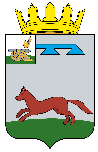 СОВЕТ ДЕПУТАТОВ ГОРОДИЩЕНСКОГО  СЕЛЬСКОГО ПОСЕЛЕНИЯ ХИСЛАВИЧСКОГО РАЙОНА СМОЛЕНСКОЙ ОБЛАСТИ                                     РЕШЕНИЕОт 30 июля 2019 года                                                                                    № 22         Заслушав информацию старшего менеджера Администрации Иозефовского сельского поселения Хиславичского района Смоленской области Клименковой Г.Н.Совет депутатов Городищенского сельского поселения Хиславичского района Смоленской области          РЕШИЛ:Внести  в решение Совета депутатов Иозефовского сельского поселения  Хиславичского района Смоленской области № 39 от 18.12.2018 года «О бюджете Иозефовского сельского поселения Хиславичского района Смоленской области на 2019 год и на плановый период 2020 и 2021 годов»,   в новой редакции решений от 28.01.2019 г. № 3, от 04.02.2019 г.  № 6, от 04.04.2019 г.  № 12,   следующие изменения:1) Подпункты  1, 2  пункта 1 изложить в следующей редакции:«1)    общий объем доходов бюджета Иозефовского сельского поселения Хиславичского района Смоленской области на 2019 год в сумме 3281,5 тыс. руб.,  заменить на 3281,9 тыс. руб., в том числе объем безвозмездных поступлений в сумме 1675,9 тыс. руб., заменить на 1676,3 тыс. руб.»;«2)    общий объем расходов бюджета Иозефовского  сельского поселения Хиславичского района Смоленской области на 2019 год в сумме 3435,9 тыс. руб.,  заменить на 3436,3 тыс. руб.»;          2) Подпункт 1 пункта 8 изложить в следующей редакции:«8. Утвердить прогнозируемые безвозмездные поступления в бюджет  Иозефовского сельского поселения Хиславичского района Смоленской области: 1) на 2019 год в сумме  1676,3 тыс. рублей согласно приложению 9 к настоящему решению» (прилагается).         3)  пункт 11 изложить  в следующей редакции:«11. Утвердить объем бюджетных ассигнований на финансовое обеспечение реализации муниципальных программ бюджета  Иозефовского сельского поселения Хиславичского района Смоленской области:          на 2019 год в сумме  2972,2 тыс. рублей, на 2020 год в сумме 1950,9 тыс. рублей, на 2021 год 2013,7 тыс. рублей»;         4)	Утвердить  подпункт 1 пункта 9,  подпункт 1 пункта 10, подпункт 1 пункта 11.1, подпункт 1 пункта 12, в новой редакции: - приложения  11, 13, 15, 17 изложить в новой редакции (прилагаются).      2. Настоящее решение подлежит обнародованию.Глава муниципального образования Городищенского сельского поселенияХиславичского района Смоленской области                                 В.В.ЯкушевО   внесении изменений   в    решениеСовета депутатов Иозефовского сельского поселения Хиславичского района Смоленской области № 39 от 18.12.2018 года «О бюджете Иозефовского сельского поселения Хиславичского района Смоленской области на 2019 год и на плановый период 2020 и 2021 годов», в новой редакции решений от 28.01.2019 года № 3, от 04.02.2019 года № 6, от 04.04.2019 года № 12, в новой редакции